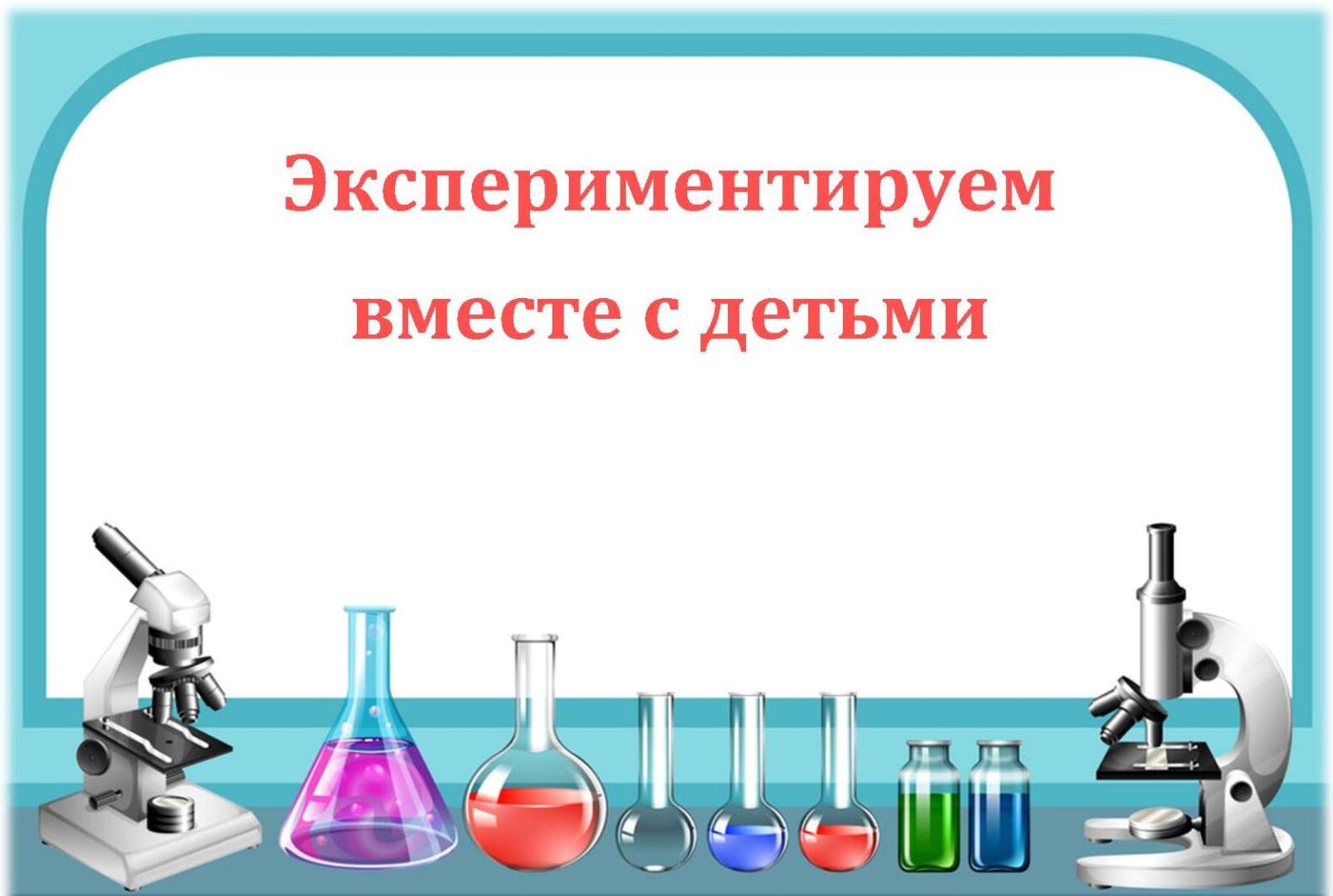 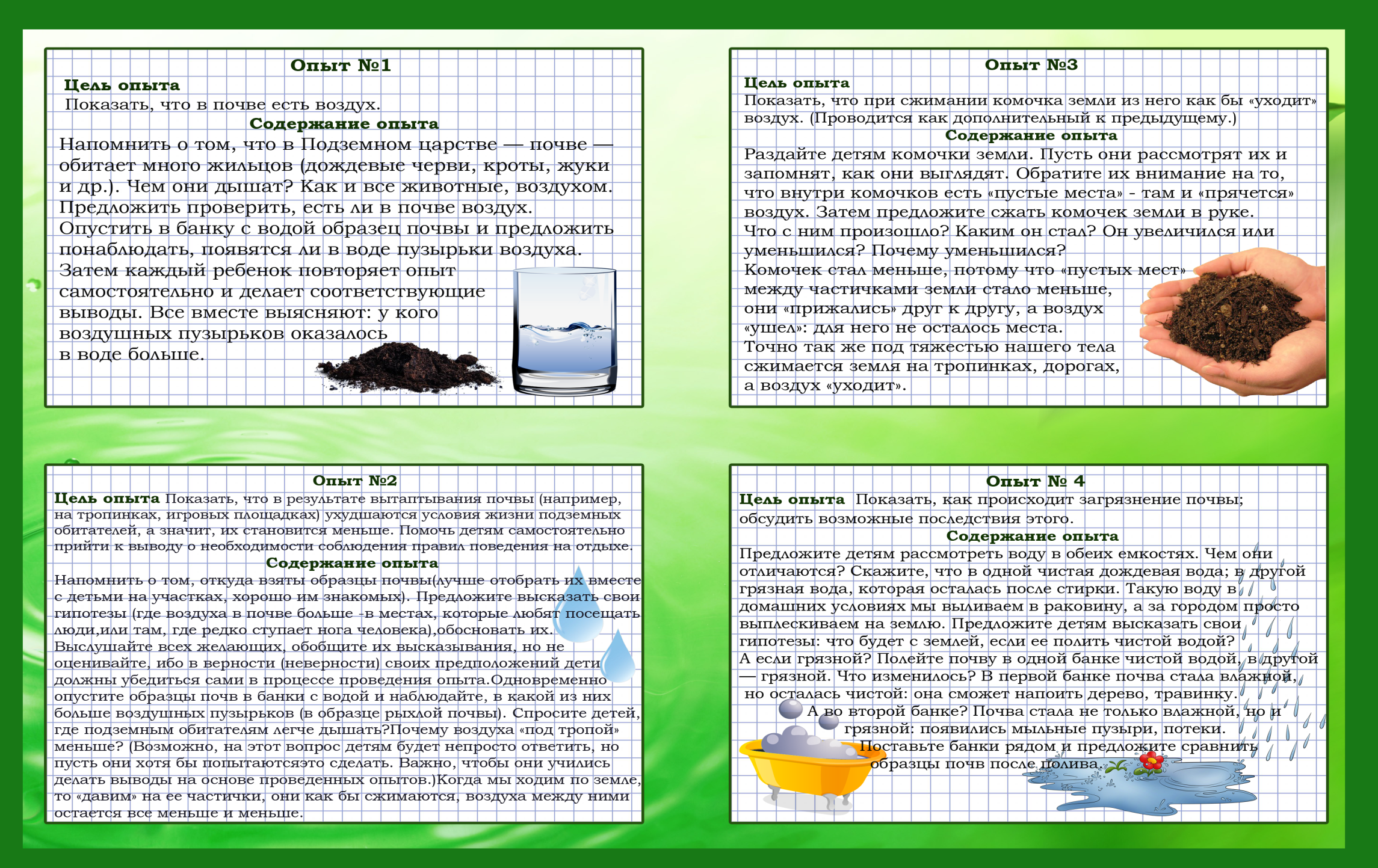 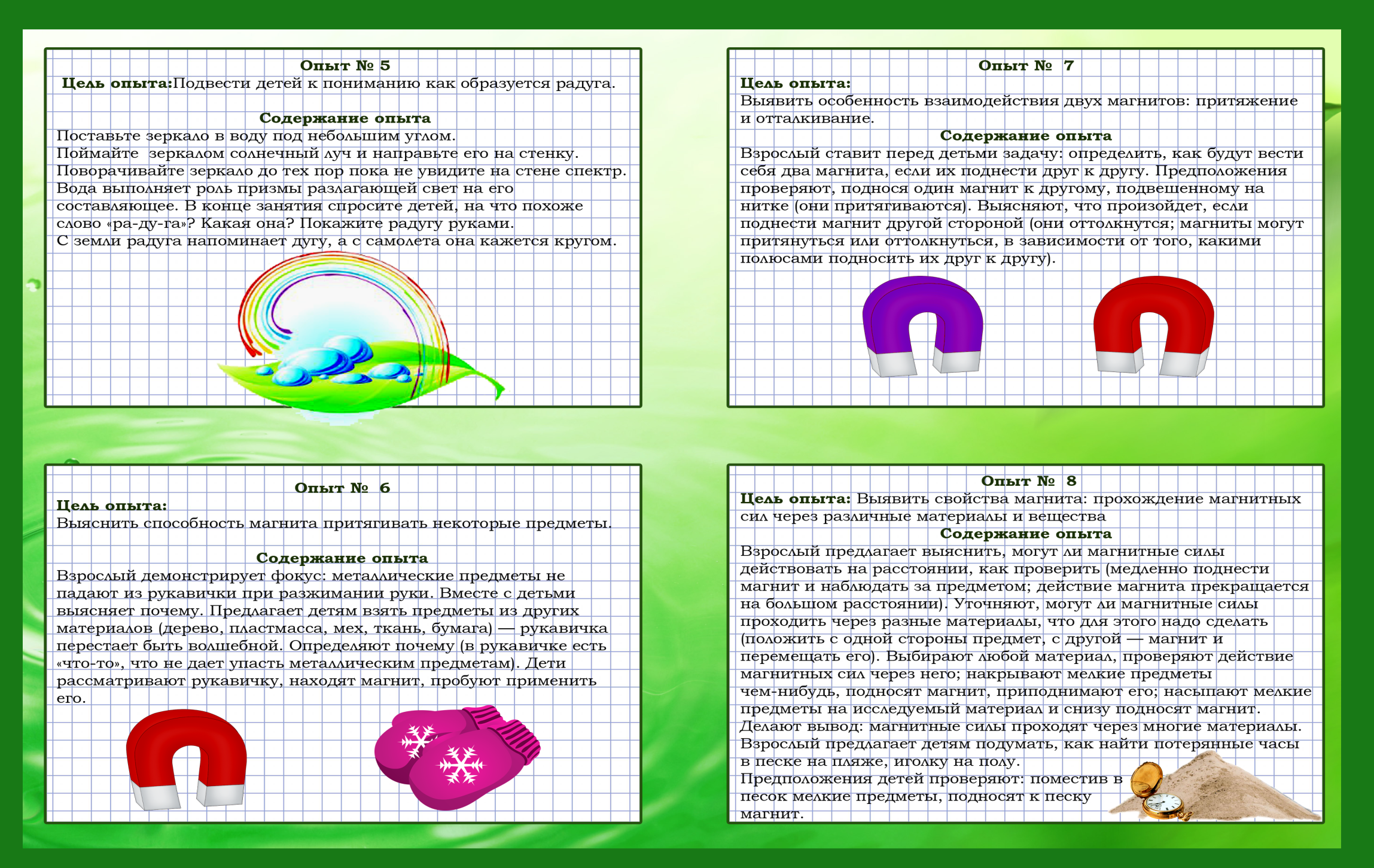 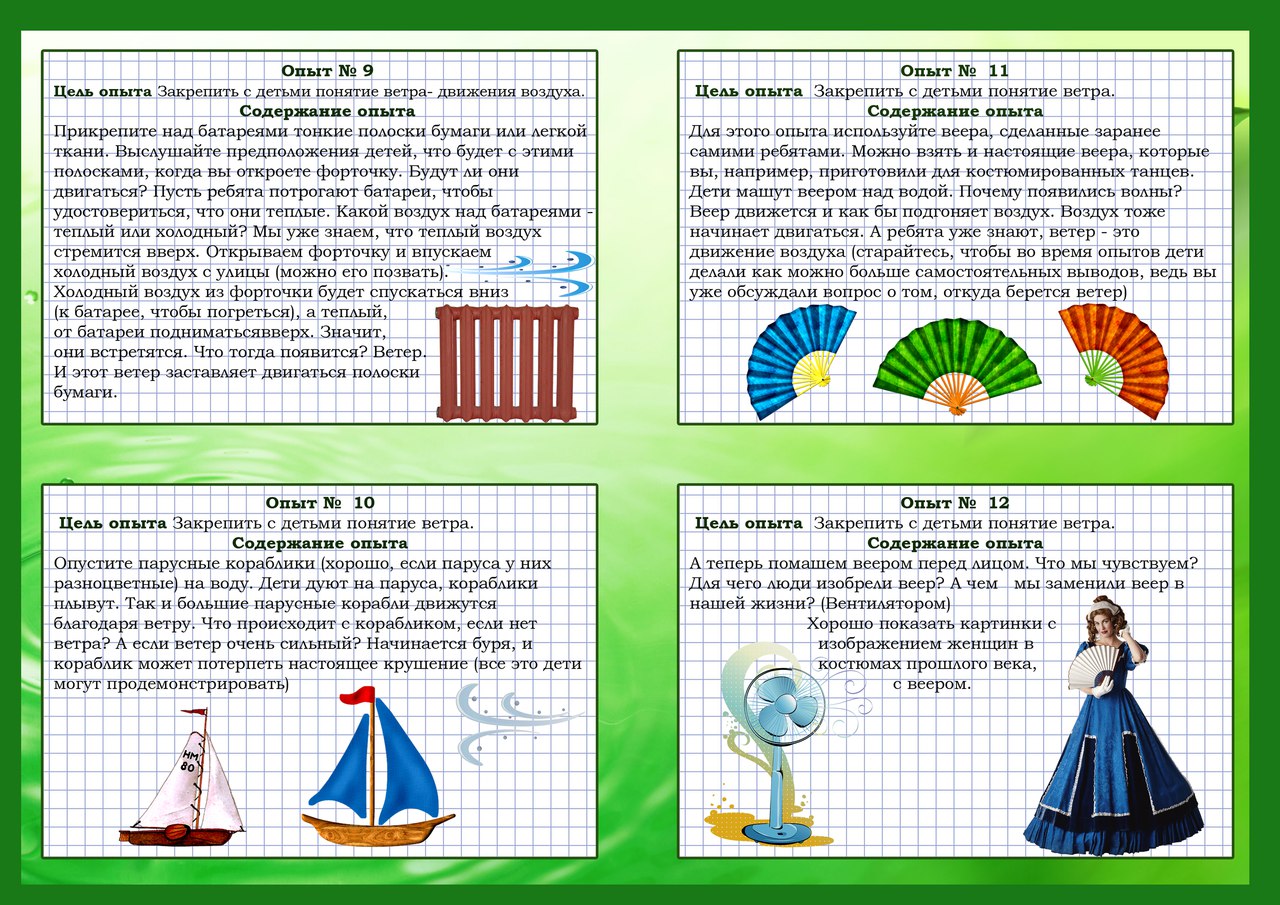                                                                                                                                                                                                                                                            Источник:  интернет ресурс